Cell Biology – Germ Theory  (#5)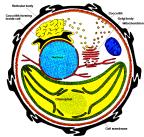 